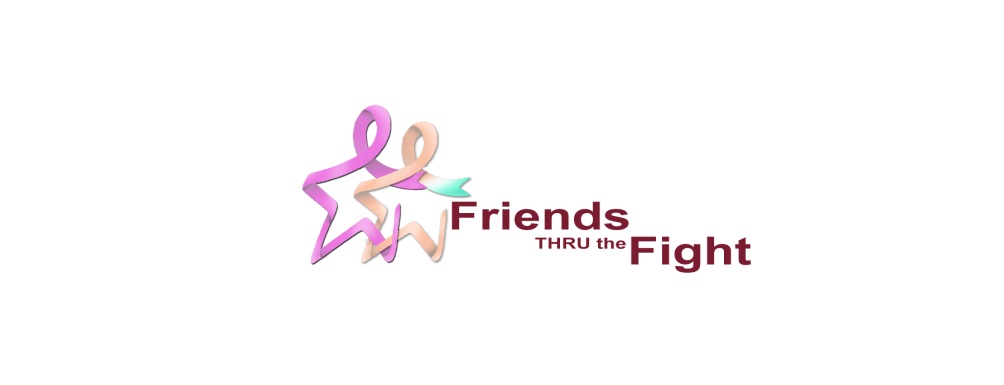 "Teeing Off With Friends"2nd Annual Benefit Golf Tournament for theFriends Thru the Fight Foundation in support of Galveston County patients with breast and gynecological cancer. APPLICATION FOR  SPONSORSHIP*(Must be received by Thursday May 29th)ANDMERCHANDISE / CASH DONATIONSDATE: 	Thursday, June 19, 2014PLACE: 	Canon Gate at Magnolia Creek Golf Course – League City, TXTIME: 	1:30pm Shotgun Start 4-Man Scramble 	*BBQ  plate after completion of the tournament1. SPONSORSHIPS OPTIONS: ( a. Gold/Title, b.  Silver, c. Bronze, d. Hole Sponsor)The ____________________Co.  Would like to purchase _______ Sponsorship. 2. DONATION OPTIONS:The ____________________Co. Would like to donate the following merchandise. (i.e. golf clubs, golf bags, balls, beverages, gift certificate, all items accepted)        1. _______________________________________________2. _______________________________________________3. _______________________________________________4. _______________________________________________(See page #2 for more details re: sponsorship and donation option.  CHECK BOX that APPLIES)       *Recognized by the Internal Revenue Service as exempt under section 501(c) (3) of the Internal Revenue Code. SPONSORSHIPS OPTIONS DONATION OPTIONS:	Gold/Title Sponsor	$5,0002 team entries in tournament (fill out player form as well)Name headlined on tournament banner Name featured in all promotional material Promotional items included in golfer goody bags 	Silver Sponsor		$3,0001 team entry in tournament(fill out player form as well)Name on tournament banner Recognition in golf tournament flyerPromotional items included in golfer goody bags 	Bronze Sponsor	$1,000Recognition on golf tournament banner             Hole sponsorship 									$100 Minimum Company logo on  hole banner. Can also do "In Memory of", "In Honor of" (pictures or other messages can be included)	Logo SponsorProvide golf balls and/or hat and/or shirts with your company logo along with the  	tournament logo Provide any other logo merchandise from your company for the goody bag 	Merchandise and Gift Certificate Donations_____________  Tournament bag items & silent auction items. Sponsorship Form:Name:______________________	Title:___________Address		City, State & Zip:_________________Phone:		Fax:		Email:____________________*All checks make payable to:  Friends Thru The Fight, Inc***Mail entry form and check to: Friends Thru The Fight					 PO Box #666					 League City, Texas 77574       *Or E-mail your entry form to friendsthruthefight@gmail.com or hillary_hunter@yahoo.com. For other questions please call Hillary Hunter (713) 252- 2184 or Jacque (281) 744 -1786. VISIT US AT: friendsthruthefight.blogspot.com or friendsthruthefight.org or facebook.com/FriendsThruTheFightInc  ***Recognized by the Internal Revenue Service as exempt under section 501(c) (3) of the Internal Revenue Code